Name: ________________________________________________________ Date: ______________ Period: _______ Teacher: KayStudy Guide:  Chapter 7 – Launching the NationVocabularyKey Term:Definition and give an Explanation of the importance of the Person, Treaty, Political Party, or Term:Chapter 7, Section 1: Washington Leads a New NationWhy do many Americans want George Washington to be the first president of the United States?Explain how Washington and Congress organized the new government by completing the chart.How did Americans feel about the future of the new government in 1790?Chapter 7, Section 2: Hamilton and National FinancesWhat economic problem did the young nation face?What was the one thing that both Alexander Hamilton and Thomas Jefferson agreed on?Complete the following chart, explaining how Hamilton and Jefferson had different opinions on each of the topics listed.What is the difference between a strict interpretation and a loose interpretation of the Constitution?Chapter 7, Section 3: Challenges for the New NationWhy did George Washington issue the Neutrality Proclamation despite not having the approval of Congress?How was Britain threatening the United States’ position of neutrality?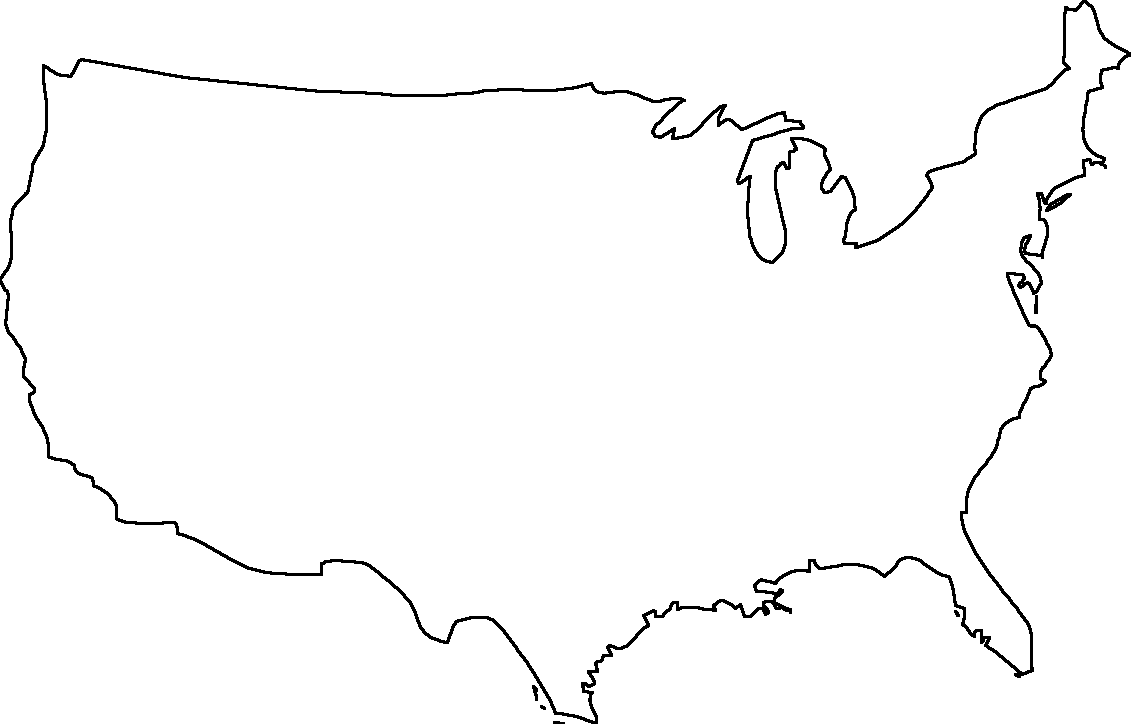 Why did Jay’s Treaty anger southerners?Complete the organizer below by listing the key people, events, and issues in each conflict.George Washington’s Farewell Address:                                                      Reason for the warning:#1 – Forming permanent ties           with foreign countries#2 – Political conflicts at home#3 – Too much public debtChapter 7, Section 4:  John Adams’s PresidencyComplete the organizer below by explaining the differences between the first political parties.Why did Federalists want to go to war with France?What was the purpose of the Alien and Sedition Acts? How did the Alien and Sedition Acts accomplish their purpose?How did the Kentucky and Virginia Resolutions support the rights of states?George WashingtonprecedentJudiciary Act of 1789Thomas Jeffersonprotective tariffloose constructionstrict constructionBank of the United StatesNeutrality ProclamationJay’s TreatyPinckney’s TreatyTreaty of GreenvilleWhiskey RebellionFederalist PartyDemocratic-Republican PartyAlien & Sedition ActsKentucky & Virginia Resolutions